 Муниципальное бюджетное дошкольное образовательное учреждение  структурное подразделение «Детский сад  № 16 комбинированного вида»   Конспект открытого занятия              в старшей группе        «Такая волшебница вода»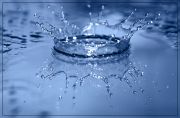                                                                 Воспитатель старшей группы                                                                                      Плотникова Е.И                                               2016г.Конспект занятия по экспериментированию в старшей группе на тему: «Такая волшебница вода»Цель занятия: Познакомить детей с основными свойствами воды. Задачи:Образовательные:-познакомить детей с некоторыми свойствами воды: прозрачность; вода – это жидкость, безвкусная, не имеет запаха.-уточнить знания детей о необходимости воды в нашей жизни.Развивающие:-развивать у детей познавательную активность в процессе занятий по экспериментированию;-развивать способность анализировать и делать выводы;-активизировать и обогащать словарь новыми словами;-стимулировать познавательную активность детей.-закреплять умение работать с посудой;-закреплять умение работать с жидкостью.Воспитательные:-воспитывать бережное отношение к воде;-воспитывать умение работать в коллективе;Оборудование:  две банки с водой, магнитофон с аудио-записью звуков воды,  фотографии, иллюстрации на тему «Вода», сахар, прозрачные пластиковые стаканы, трубочки для коктейля, стакан с молоком, кисти, акварельные краски , салфетки.Ход занятия:1. Воспитатель рассказывает детям, что увидел утром на столе в группе две   « волшебные» банки с водой. Интересуется: не хотят ли они узнать почему они волшебные ?  Воспитатель встряхивает банки.  (Две банки закрыты крышками, обратная сторона которых окрашена гуашью красного и синего цвета. Встряхивание банки  окрашивает воду все больше и больше.)Ко дну банки приклеены карточки-капельки с загадками. Воспитатель предлагает их отгадать. Она и в озере,Она и в лужице, Она и в чайникеУ нас кипит.Она и в реченьке Бежит, журчит.(вода)  (Чтение загадки сопровождается шумом воды.)Воспитатель: Ребята, сегодня мы с вами  больше узнаем о воде; познакомимся с ней поближе. Дети, как вы думаете, для чего нам нужна вода?(Ответы детей) Воспитатель: Сегодня мы с вами превращаемся в исследователей и узнаем о том, что такое вода, её свойства. Вы готовы? Тогда в путь!Опыт №1: «Вода – жидкость».Дать детям два стаканчика: один – с водой, другой – пустой. Предложить аккуратно перелить воду из одного в другой.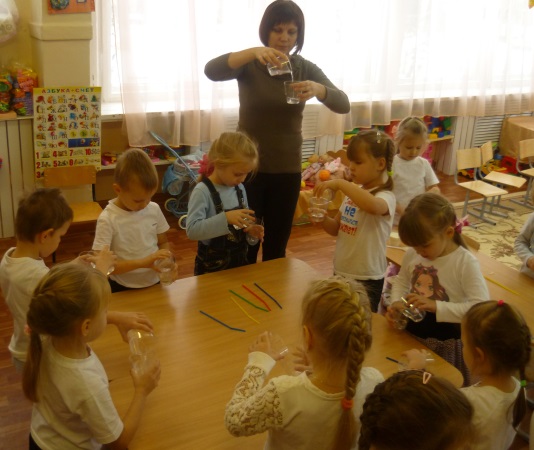 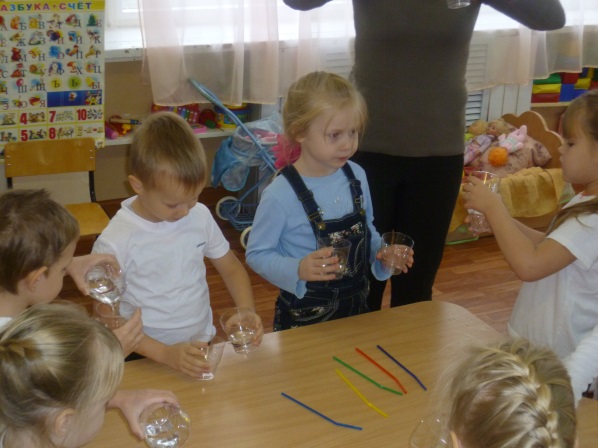 Воспитатель: Что происходит с водой?(Ответы детей)  Воспитатель: Почему она льётся? Правильно, вода льётся, потому что она жидкая. Итак, какая вода? (Жидкая)Поскольку вода жидкая, может течь, её называют жидкостью.Опыт №2: «У воды нет запаха».Воспитатель предлагает детям понюхать воду.Воспитатель: Дети, чем пахнет вода? Правильно совсем не пахнет. Чистая вода не имеет запаха.Опыт №3 «У воды нет вкуса».Воспитатель предлагает детям взять соломинку и попробовать воду. Воспитатель: Дети, скажите, есть ли у воды вкус? (Ответы детей) Правильно, у чистой воды нет вкуса. Но когда человек сильно хочет пить, то с удовольствием пьёт воду и, чтобы выразить своё удовольствие, говорит: «Какая вкусная вода!»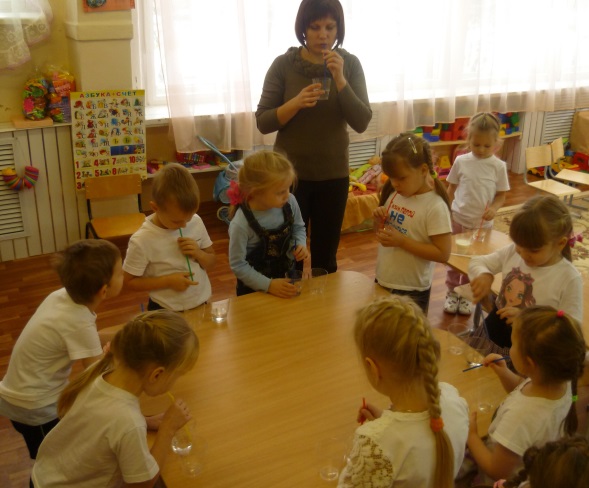 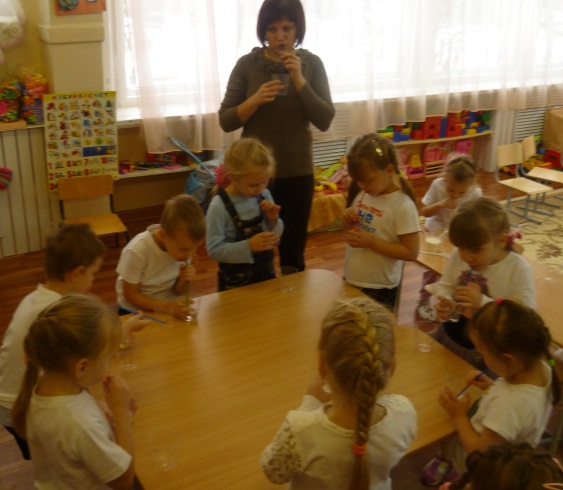 Опыт №4 «Вода прозрачная».Перед детьми два стаканчика: один – с водой, другой – с молоком. В оба стаканчика положены ложки.Воспитатель: В каком стаканчике видна ложка? Правильно, в стаканчике с водой. Как вы думаете, почему в этом стаканчике видна ложка?( Ответы детей)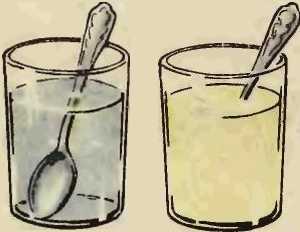 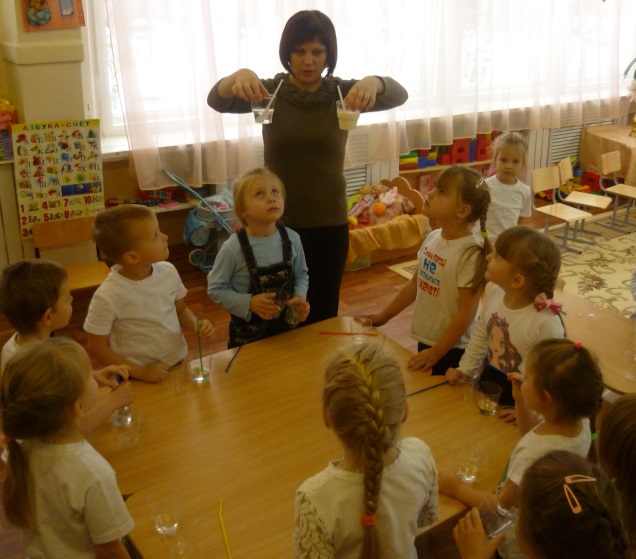 Воспитатель: Дорогие исследователи, предлагаю вам подумать, что было бы, если бы речная вода была непрозрачной? Как в сказках: молочная река с кисельными берегами. Могли бы рыбы и другие животные жить в таких молочных реках? Ответы детейВоспитатель: Как вы думаете, почему непрозрачная вода не пропускает солнечные лучи? А что будет если солнца не будет? ( Ответы детей)Правильно, без этого в реках не могут жить растения. А если не будет растений ? ( Ответы детей)Правильно, не будет рыб и животных, потому что многие животные питаются растениями. Всему живому необходима прозрачная, чистая вода. Это говорит о том, что водоёмы загрязнять нельзя.Физкультурная минутка:Раз, два, три, четыре, пятьЛюбят капельки играть.Мы ногами топ-топ,Мы руками хлоп-хлоп,Мы глазами миг-миг,Раз туда, раз сюда,Повернись вокруг себя,Раз присели, два привстали,Руки кверху все подняли.Раз, два, раз два,Вот и кончилась игра (садимся).Воспитатель: Мы  отдохнули и теперь можем продолжить.Опыт №5: «Вода – растворитель».На столе разноцветные краски, кисти, стаканы с водой.Воспитатель: А теперь сами попробуйте растворить краски в воде. Что произошло с водой? (Она окрасилась). Какую краску растворяли, такой цвет и получился. Значит вода растворитель. 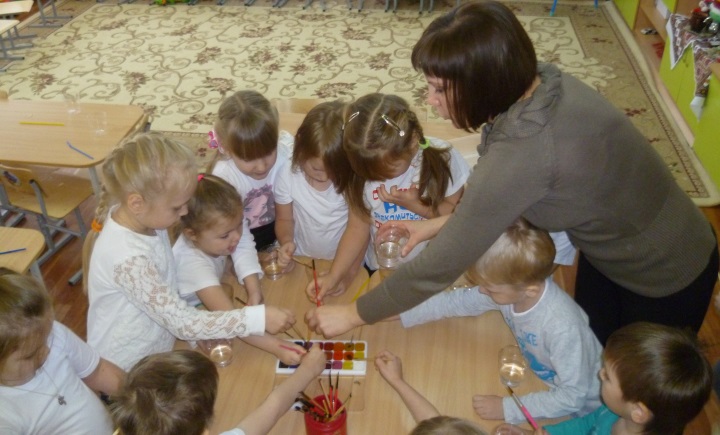 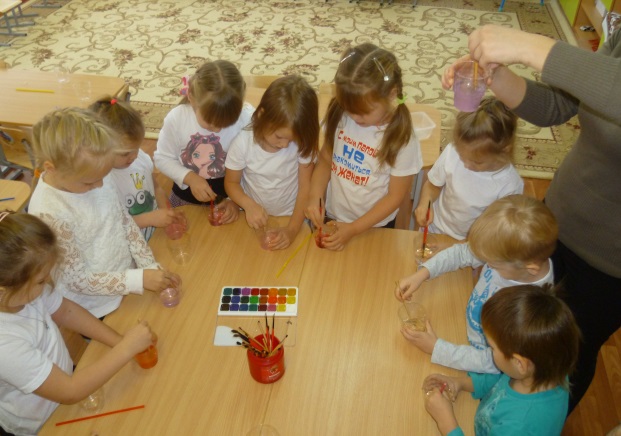 Опыт №6: «Вода имеет вес».Воспитатель: Вот два стаканчика. Как вы думаете, что в них? (В одном – вода, а в другом – нет ничего). Который из них тяжелее? (Там где — вода). Вода имеет вес.Итог:Уважаемые исследователи, проделав наши опыты, мы с вами узнали много интересного о таком простом веществе, как вода. Какая бывает вода? (Ответы детей). Воспитатель: Правильно, вода жидкая, не имеет вкуса и запаха, имеет вес, вода прозрачная, может растворять некоторые вещества.Мы привыкли, что вода –Наша спутница всегда!Без неё нам не умыться,Не наесться, не напиться.Смею вам я доложить. Без воды нам не прожить!Воспитатель: А теперь предлагаю всем детям и гостям закрыть глаза и насладиться песенкой воды. (Слушаем звуки воды).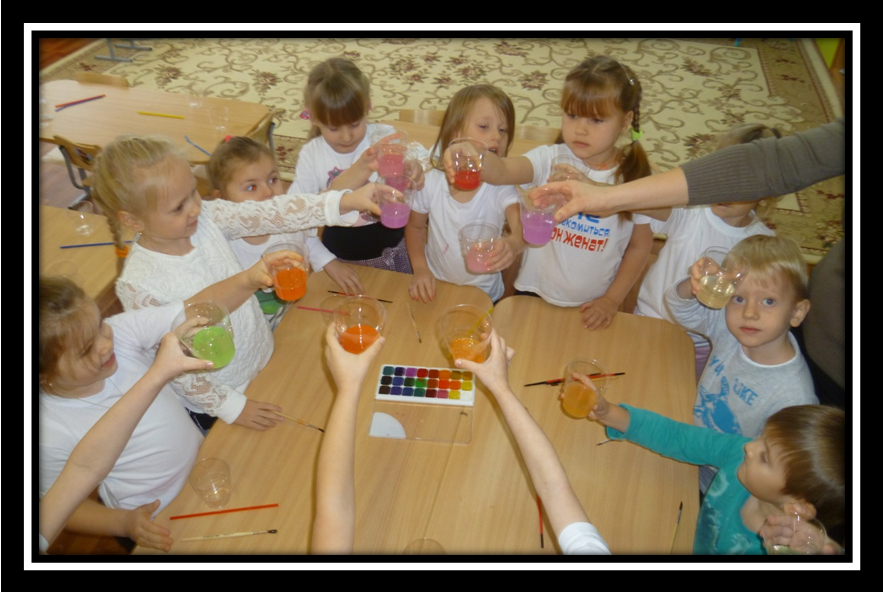 